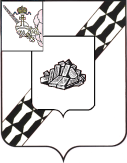 ЗЕМСКОЕ СОБРАНИЕУСТЮЖЕНСКОГО МУНИЦИПАЛЬНОГО РАЙОНАРЕШЕНИЕот 09.07.2020 № 41       г. УстюжнаО передаче объектов движимогоимущества (транспортных средств) в хозяйственное ведение  МУПАТПВ соответствии с Положением о порядке управления имуществом, составляющим казну Устюженского муниципального района, утвержденным решением Земского Собрания Устюженского муниципального района от 25.11.2010 № 312  (с последующими изменениями), Положением об управлении и распоряжении муниципальным имуществом Устюженского муниципального района, утвержденным решением Земского Собрания Устюженского муниципального района от 31.05.2012 № 29 (с последующими изменениями), на основании ст. 21 Устава Устюженского муниципального района Земское Собрание Устюженского муниципального района РЕШИЛО:1.  Передать из казны Устюженского муниципального района в хозяйственное ведение муниципального унитарного пассажирского автотранспортного предприятия (ИНН 3520002137, ОГРН 1023501692972) следующие объекты движимого имущества:- транспортное средство: автобус для перевозки детей, марка, модель ПАЗ 32053-70, идентификационный номер (VIN) X1M3205CX80006702, модель 523400, № двигателя 81016308, шасси (рама) № - отсутствует, кузов (кабина, прицеп) № X1M3205CX80006702, год изготовления – 2008, цвет кузова – желтый,  балансовой стоимостью  845 000 (Восемьсот сорок пять тысяч) рублей 00 копеек, остаточной стоимостью 0 (Ноль) рублей;- транспортное средство: автобус для перевозки детей, марка, модель ПАЗ 32053-70, идентификационный номер (VIN) X1M3205CXА0002697, модель 523400, № двигателя А1001748, шасси (рама) № - отсутствует, кузов (кабина, прицеп) № X1M3205CXА0002697, год изготовления – 2010, цвет кузова – желтый,  балансовой стоимостью  1 088 500,00 (Один миллион восемьдесят восемь тысяч пятьсот) рублей 00 копеек, остаточной стоимостью 0 (Ноль) рублей.2. Комитету по управлению имуществом администрации Устюженского муниципального района:2.1. Внести соответствующие изменения в договор об использовании муниципального имущества, закрепленного на праве хозяйственного ведения за муниципальным унитарным предприятием МУПАТП, от 20.01.2005 № 144 и в реестр муниципального имущества Устюженского муниципального района;2.2. Оформить акт приема-передачи имущества, указанного в пункте 1 настоящего решения, из казны Устюженского муниципального района  в хозяйственное ведение МУПАТП.Глава Устюженского муниципального района                       			                     И.А. Петров 